Einladung zur Online-Informationsveranstaltung
Raus aus dem Öl 
Umstellung von fossilen Brennstoffen auf erneuerbare Energieträger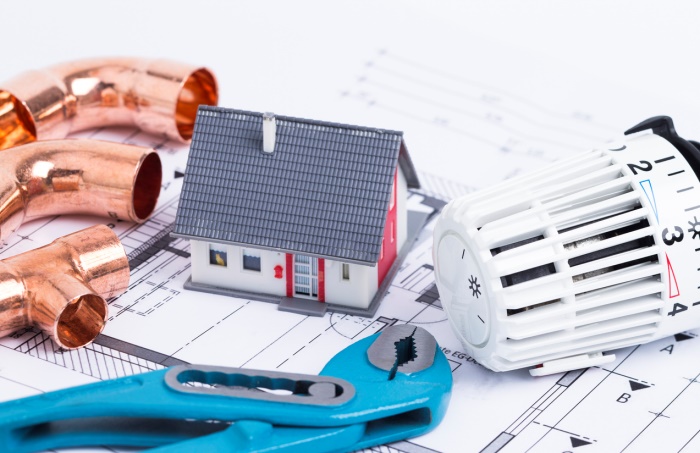 